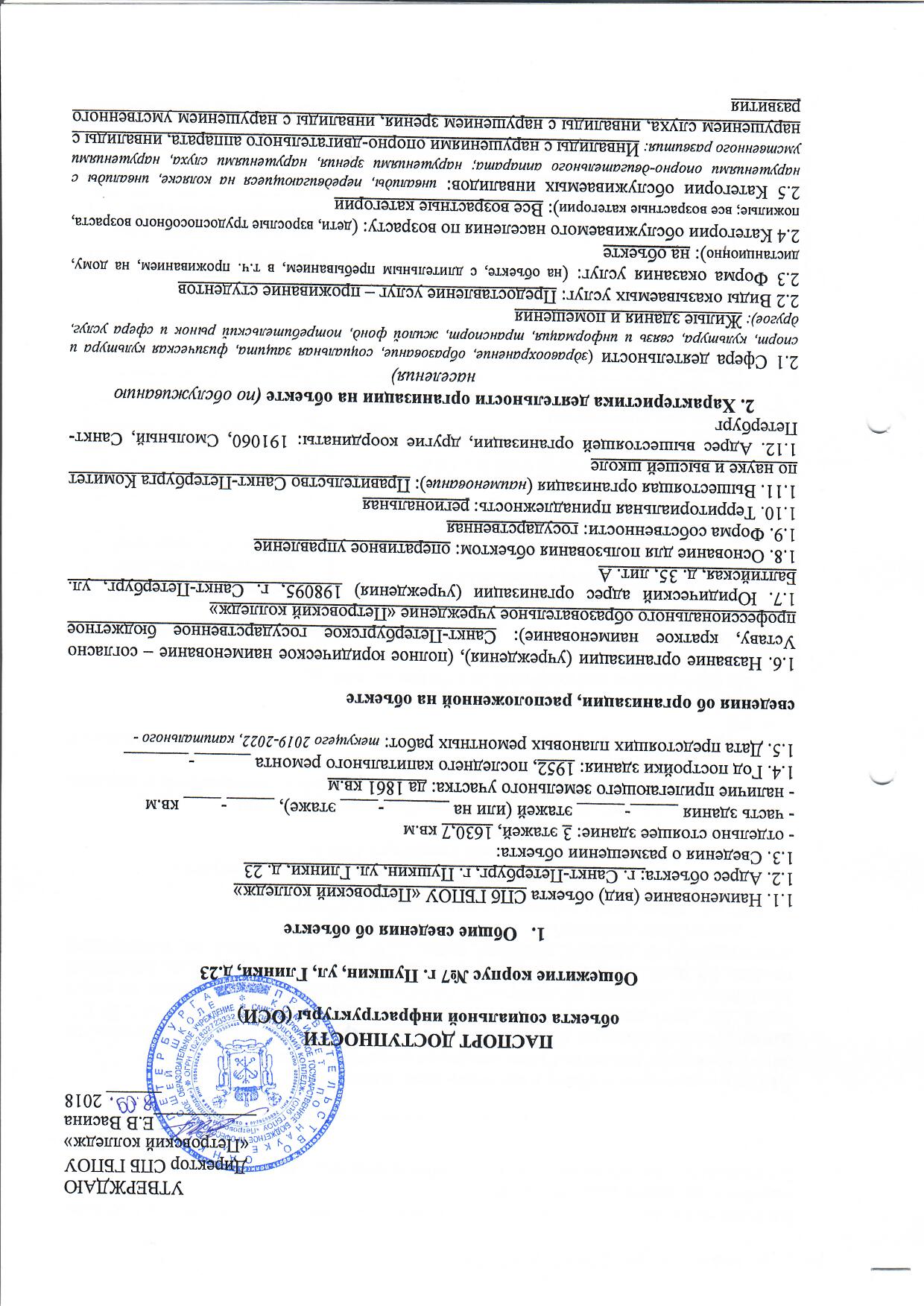 2.6 Плановая мощность: посещаемость (количество обслуживаемых в день), вместимость, пропускная способность: проживающих 130 человек2.7 Участие в исполнении ИПР инвалида, ребенка-инвалида (да, нет): нетСостояние доступности объекта3.1 Путь следования к объекту пассажирским транспортом (описать маршрут движения с использованием пассажирского транспорта): Ближайшая к общежитию СПб ГБПОУ «Петровский колледж» остановка «Московское шоссе, 24» следующих видов общественного транспорта: автобус № 375, № 383, № 384. Расстояние от остановки общественного транспорта до колледжа 300 м. Время движения пешком 6-9 мин. Путь к корпусу № 7, г. Пушкин, ул. Глинки, д. 23 от ближайшей железнодорожной станции «Царское село» 1300 км (25-30 мин.) по выделенному пешеходному пути (на схеме)наличие адаптированного пассажирского транспорта к объекту: нет3.2 Путь к объекту от ближайшей остановки пассажирского транспорта:3.2.1 расстояние до объекта от остановки транспорта 1300 м3.2.2 время движения (пешком) 25-30 мин.3.2.3 наличие выделенного от проезжей части пешеходного пути: нет3.2.4 Перекрестки: нерегулируемые; регулируемые, со звуковой сигнализацией, таймером; нет: нерегулируемые и регулируемые 3.2.5 Информация на пути следования к объекту: акустическая, тактильная, визуальная; нет: нет3.2.6 Перепады высоты на пути: есть, нет: естьИх обустройство для инвалидов на коляске: да, нет: да3.3 Организация доступности объекта для инвалидов – форма обслуживания** - указывается один из вариантов: «А», «Б», «ДУ», «ВНД»3.4 Состояние доступности основных структурно-функциональных зон** Указывается: ДП-В - доступно полностью всем; ДП-И (К, О, С, Г, У) – доступно полностью избирательно (указать категории инвалидов); ДЧ-В - доступно частично всем; ДЧ-И (К, О, С, Г, У) – доступно частично избирательно (указать категории инвалидов); ДУ - доступно условно, ВНД – временно недоступно3.5. ИТОГОВОЕ ЗАКЛЮЧЕНИЕ о состоянии доступности ОСИ: Доступно условно (ДУ) Помещение 1 этажа-доступны полностью всемНет стоянки для автомобилей с обозначенным местом для инвалидов. Прилегающая территория достаточно освещена.Визуальные, акустические, тактильные средства и устройства информации отсутствуют4. Управленческое решение4.1. Рекомендации по адаптации основных структурных элементов объекта*- указывается один из вариантов (видов работ): не нуждается; ремонт (текущий, капитальный); индивидуальное решение с ТСР; технические решения невозможны – организация альтернативной формы обслуживания4.2. Период проведения работ: 2019-2022 в рамках исполнения Плана(указывается наименование документа: программы, плана)4.3 Ожидаемый результат (по состоянию доступности) после выполнения работ по адаптации   Доступность уловная(ДУ)Оценка результата исполнения программы, плана (по состоянию доступности) 4.4. Для принятия решения требуется, не требуется (нужное подчеркнуть):4.5. Информация размещена (обновлена) на Карте доступности субъекта Российской Федерации сайта: http://www.city4you.spb.ru/ (наименование сайта, портала)5. Особые отметкиПаспорт сформирован на основании:1. Анкеты (информации об объекте) от __________________2. Акта обследования объекта: № акта от ________________№№п/пКатегория инвалидов(вид нарушения)Вариант организации доступности объекта(формы обслуживания)*1.Все категории инвалидов и МГНв том числе инвалиды:2передвигающиеся на креслах-коляскахДУ3с нарушениями опорно-двигательного аппаратаДУ4с нарушениями зренияДУ5с нарушениями слухаА6с нарушениями умственного развитияДУ№№п \пОсновные структурно-функциональные зоныСостояние доступности, в том числе для основных категорий инвалидов**1Территория, прилегающая к зданию (участок)ДП-В2Вход (входы) в зданиеДУ3Путь (пути) движения внутри здания (в т.ч. пути эвакуации)ДП-И  (Г,У)4Зона целевого назначения здания (целевого посещения объекта)ДП-И  (Г,У)5Санитарно-гигиенические помещенияДУ6Система информации и связи (на всех зонах)ДУ7Пути движения к объекту (от остановки транспорта)ДП-В№№п \пОсновные структурно-функциональные зоны объектаРекомендации по адаптации объекта (вид работы)*1Территория, прилегающая к зданию (участок)Не нуждается2Вход (входы) в зданиеТекущий ремонт3Путь (пути) движения внутри здания (в т.ч. пути эвакуации)Не нуждается4Зона целевого назначения здания (целевого посещения объекта)ТСР5Санитарно-гигиенические помещенияТекущий ремонт6Система информации на объекте (на всех зонах)Текущий ремонт7Пути движения  к объекту (от остановки транспорта)Не нуждается8Все зоны и участкиТекущий ремонт